  U s n e s e n í   č. 2/2016  ze  zasedání   zastupitelstva  obce  Zámrsky,     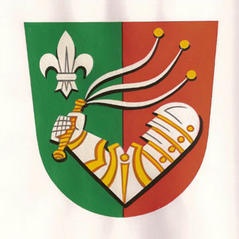                                           konaného dne   15.6. 2016  na obecním úřadu  v ZámrskáchZastupitelstvo obce po projednání vzalo na vědomí:Zastupitelé vzali na vědomí nesouhlas pana Ledviny s výsadbou stromů na parcele č. 330/10Zastupitelé vzali na vědomí návrh pana Ledviny, aby se na parcele 4/1 vybudovalo parkoviště pro obecní úřad.Povolení k umístění mysliveckého zařízeníZastupitelstvo obce projednalo:Závěrečný účet Mikroregionu Hranicko za rok 2015Závěrečný účet Svazku obcí pro hospodaření s odpady za rok 2015Závěrečný účet Vodovody a Kanalizace Vsetín a.s. Povolení k umístění mysliveckého zařízeníZastupitelé projednali, že se obec Zámrsky zúčastní podání trestního oznámeníHospodaření obce za uplynulý kalendářní rok 2015Zastupitelstvo obce  po projednání schvaluje:                                                                                                                                                                                                                                  Schválení závěrečného účtu obce Zámrsky za rok 2015, včetně zprávy o přezkoumání         hospodaření  a souhlasí s celoročním hospodařením obce a to bez výhrad .                                                                                                                                                                                                                                (hlasování pro 6 hlasů) Účetní závěrku obce Zámrsky za rok 2015                                         (hlasování pro 6 hlasů) Zastupitelé schvalují členské příspěvky mikroregionu Hranicko pro rok 2016 ve výši 7.141 kč. Počet obyvatel k 31.12.2015 je 240 osob, na obyvatele 11kč. Mimořádné členské příspěvky za zpracované projekty  pro obec  PRV  2015   za 2.000 Kč.                       (hlasování pro 6 hlasů) Schválení přijetí dotace a schválení uzavření smlouvy o dotaci na pomník Padlých                                                                                                                                                                                                                                                   (hlasování -pro 6 hlasů)Vyvěsit  záměr na prodej dvou pozemků ve vlastnictví obce Zámrsky, parcelní číslo 4/1zapsané na LV č.430.                                                                           (hlasování – pro 6 hlasů)Zastupitelé schvalují kupní smlouvu mezi JUDr. Kateřinou Martínkovou LL.M.,jakožto insolvenční správkyně dlužnice Soni Mlčákové a Obcí Zámrsky na koupi nemovité věci z majetkové podstay dlužnice a to spoluvlastnického podílu ve výši ½ na pozemku parc.č.97, jež je zapsán na LV č.454 pro k.ú. Zámrsky za kupní cenu jež nabídla obec Zámrsky a to ve výši 500kč.                                                                                                               (hlasování – pro 6 hlasů)Zastupitelé schválili prodej pozemku p.č.51 zahrada v k.ú.Zámrsky, výměra cca 55 m2, parc číslo 4/1 o výměře cca94 m2.                                                                      (hlasování – pro 6 hlasů)Starosta obce: Pala Arnošt                                              Místostarostka obce: Šimáčková Alžběta Podpisy:  Zveřejněno na úřední desce:  22.6.2016                                                                Sejmuto:       20.7.2016